	Женева, 30 января 2018 годаУважаемая госпожа,
уважаемый господин,1	Хотел бы уведомить вас, что принимающей стороной Семинара-практикума МСЭ по показателям работы, QoS и QoE для мультимедийных услуг будет Регуляторный орган почты и электросвязи (ARTP) Сенегала и что он пройдет в Дакаре, Сенегал, с 19 по 20 марта 2018 года. За семинаром-практикумом последует собрание Группы Докладчика по Вопросу 12/12 "Эксплуатационные аспекты качества обслуживания в сетях электросвязи", которое пройдет 21 и 22 марта (первая половина дня), и собрание Региональной группы для Африки 12-й Исследовательской комиссии МСЭ-Т (РегГр-АФР ИК12) и связанное с ним практическое учебное занятие по преодолению разрыва в стандартизации (ПРС), которые состоятся 22 марта (вторая половина дня) и 23 марта 2018 года (полный день).2	Семинар-практикум будет проходить на английском и французском языках.3	В семинаре-практикуме могут принять участие Государства – Члены МСЭ, Члены Секторов МСЭ, Ассоциированные члены МСЭ и Академические организации – Члены МСЭ, а также любое лицо из страны, являющейся Членом МСЭ, которое пожелает внести свой вклад в работу. К таким лицам относятся также члены международных, региональных и национальных организаций. Участие в семинаре-практикуме является бесплатным, но количество мест ограничено и стипендии предоставляться не будут.4	Целью семинара-практикума является определение и обсуждение современных тенденций в области показателей работы сетей, качества обслуживания (QoS) и оценки пользователем качества услуги (QoE) для мультимедийных услуг, включая соответствующие принципы политики и регулирования, поведение клиентов и стратегии обеспечения качества обслуживания и оценки качества услуг пользователями для всех заинтересованных сторон. Семинар-практикум проводится Группой по разработке качества обслуживания (QSDG), работающей под руководством 12-й Исследовательской комиссии МСЭ-Т (Показатели работы, качество обслуживания и оценка пользователем качества услуги) в соответствии с Резолюцией 95 "Инициативы Сектора стандартизации электросвязи МСЭ по повышению уровня информированности о передовом опыте и политике, касающихся качества обслуживания" ВАСЭ-16.5	Информация о семинаре-практикуме, включая практическую информацию и программу мероприятия, будет размещена на веб-сайте мероприятия по адресу: https://www.itu.int/en/ITU-T/Workshops-and-Seminars/qos/201803/Pages/default.aspx. Этот веб-сайт будет регулярно обновляться по мере появления новой или измененной информации. Участникам предлагается периодически знакомиться с новой информацией.6	В месте проведения мероприятия будут доступны средства беспроводной ЛВС.7	Регистрация участников, планирующих посетить семинар-практикум, является обязательной. Просьба заполнить до 14 марта 2018 года онлайновую регистрационную форму, доступную здесь: https://www.itu.int/online/edrs/REGISTRATION/edrs.registration.form?_eventid=3001057. Просьба также принять к сведению, что предварительная регистрация участников этого семинара-практикума является обязательной и проводится только в онлайновом режиме.8	В случае необходимости следует запросить визы в посольстве или консульстве, которые представляют Сенегал в вашей стране, или, в случае отсутствия таковых в вашей стране, − в ближайшем к стране выезда учреждении. Дополнительная информация по визам будет размещена на веб-сайте мероприятия.С уважением,(подпись)Чхе Суб Ли
Директор Бюро
стандартизации электросвязи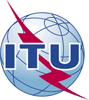 Международный союз электросвязиБюро стандартизации электросвязиОсн.:Циркуляр 70 БСЭ
TSB Events/MAКому:−	Администрациям Государств – Членов Союза−	Членам Сектора МСЭ-Т−	Ассоциированным членам МСЭ-Т−	Академическим организациям − Членам МСЭКопии:–	Председателям и заместителям председателей исследовательских комиссий МСЭ-Т−	Директору Бюро развития электросвязи−	Директору Бюро радиосвязиДля контактов:
Тел.:
Факс:
Эл. почта:Мартин АДОЛЬФ (Martin ADOLPH)
+41 22 730 6828
+41 22 730 5853
tsbevents@itu.intКому:−	Администрациям Государств – Членов Союза−	Членам Сектора МСЭ-Т−	Ассоциированным членам МСЭ-Т−	Академическим организациям − Членам МСЭКопии:–	Председателям и заместителям председателей исследовательских комиссий МСЭ-Т−	Директору Бюро развития электросвязи−	Директору Бюро радиосвязиКому:−	Администрациям Государств – Членов Союза−	Членам Сектора МСЭ-Т−	Ассоциированным членам МСЭ-Т−	Академическим организациям − Членам МСЭКопии:–	Председателям и заместителям председателей исследовательских комиссий МСЭ-Т−	Директору Бюро развития электросвязи−	Директору Бюро радиосвязиПредмет:Семинар-практикум МСЭ по показателям работы, QoS и QoE для мультимедийных услуг
(Дакар, Сенегал, 19−20 марта 2018 г.)